Round 1 – Which film…Round 2 – Random knowledgeRound 3 – ConnectionsRound 4 – WineRound 5 – Better known as…Round 6 – Who said this? Taylor Swift… or Adolf Hitler?Round 7 – Picture round – name the film or TV show from the emojisRound 7 – Picture round – name the film or TV show from the emojis1)2)3)4)5)6)1)2)3)4)5)6)1)2)3)4)5)6)Connection1)2)3)4)5)1)2)3)4)5)6)1)2)3)4)5)6)7)1)2)3)4)5)6)7)8)9)10)11)12)1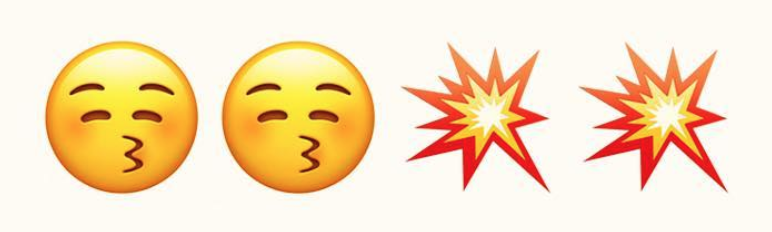 2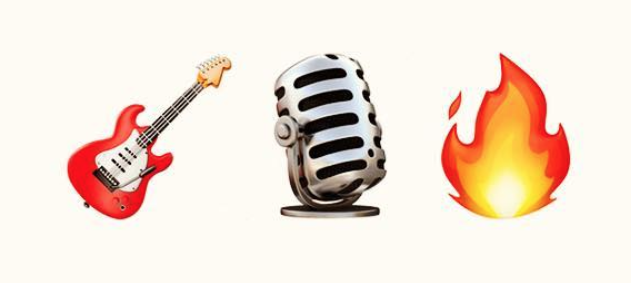 3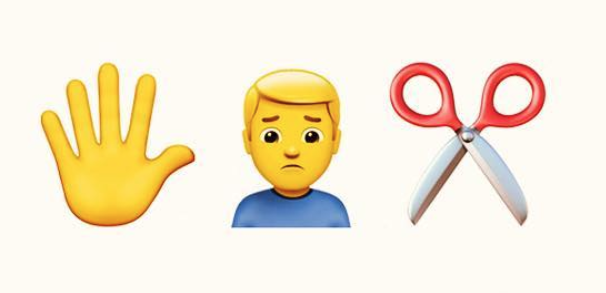 4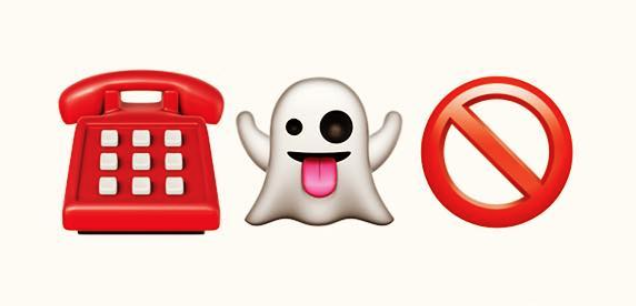 5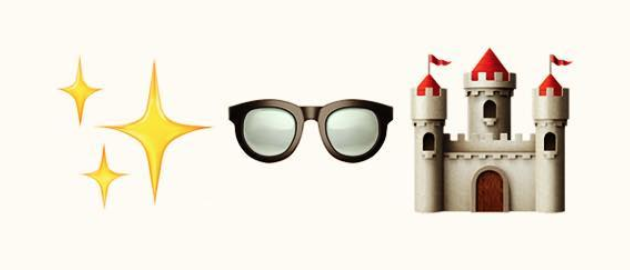 6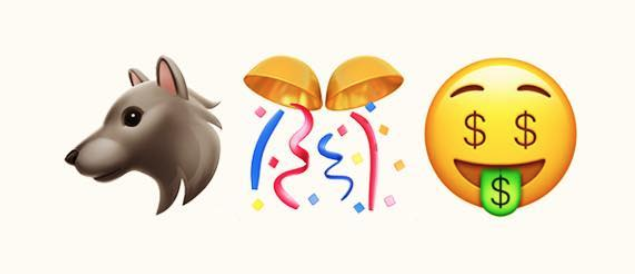 7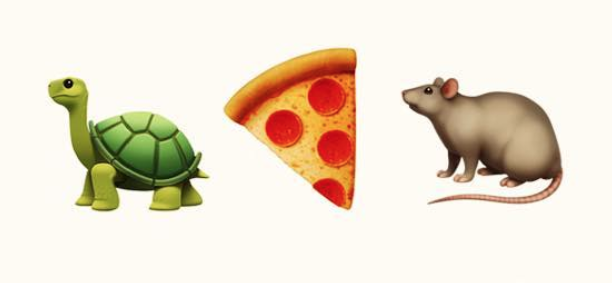 8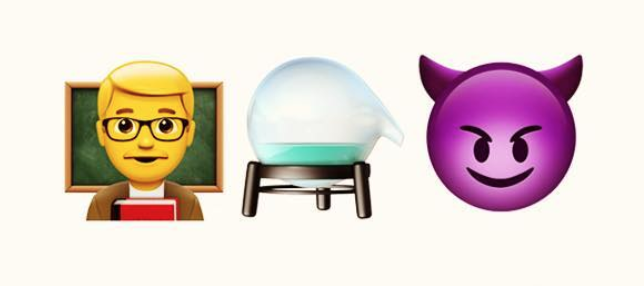 9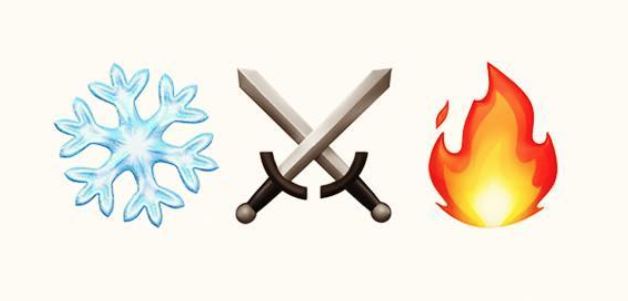 10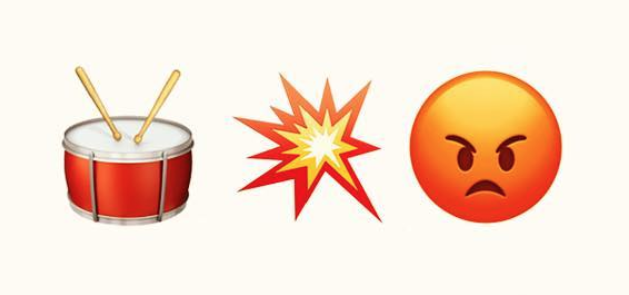 11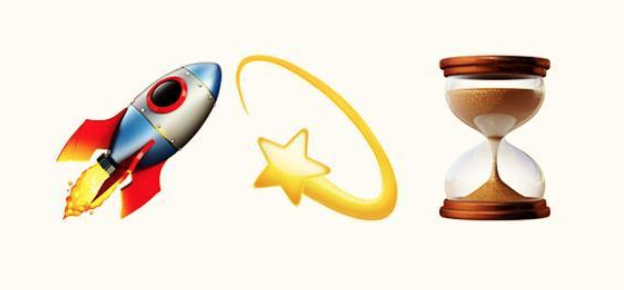 12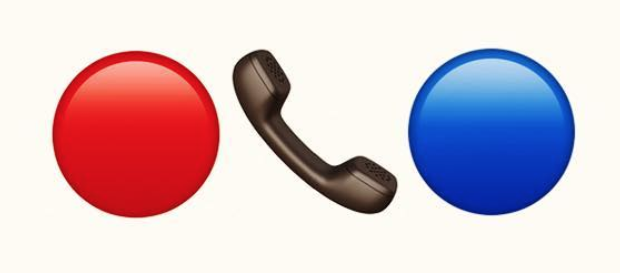 